PO POTI KULTURNE DEDIŠČINEKD ZA 8. RAZRED1. Na zemljevidu Slovenije označi Gorenjsko.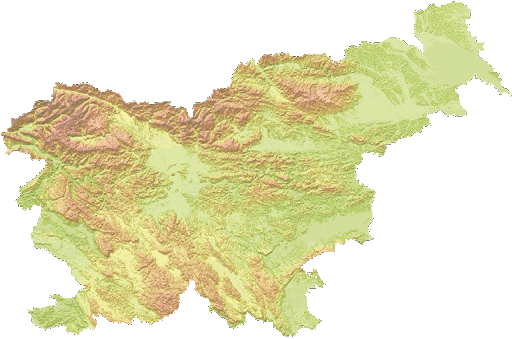 2. Poveži kraje poti s sliko, tako da na črtico napišeš črko povezave.3. K avtorjem dopiši  rojstne kraje.4. Katera točka poti kulturne dediščine te je najbolj navdušila? Zakaj?______________________________________________________________________________5. Zapiši ime najvišjega vrha na poti kulturne dediščine. _____________________________________ cerkev sv. MarkaA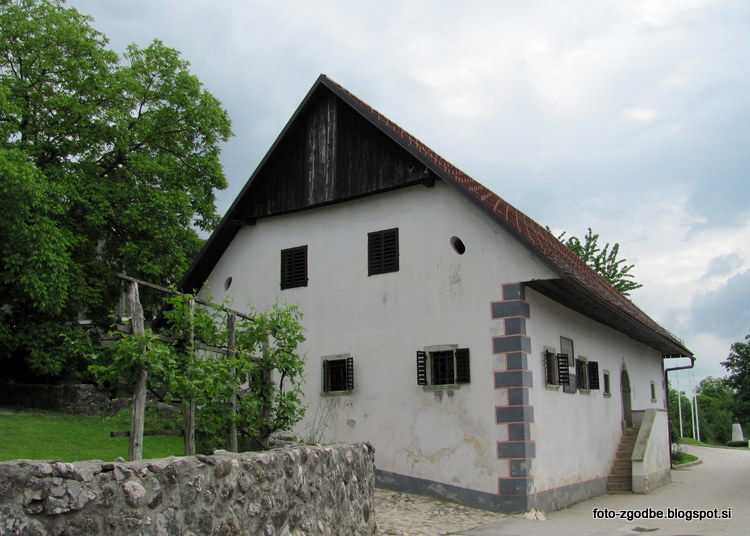 _____ Žirovnica B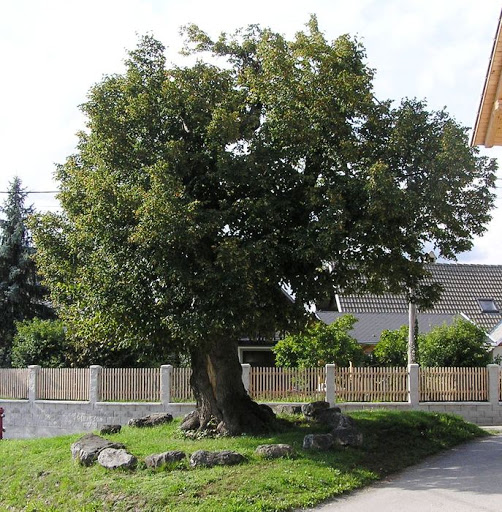 ____ vaška lipa in srenjski kamniC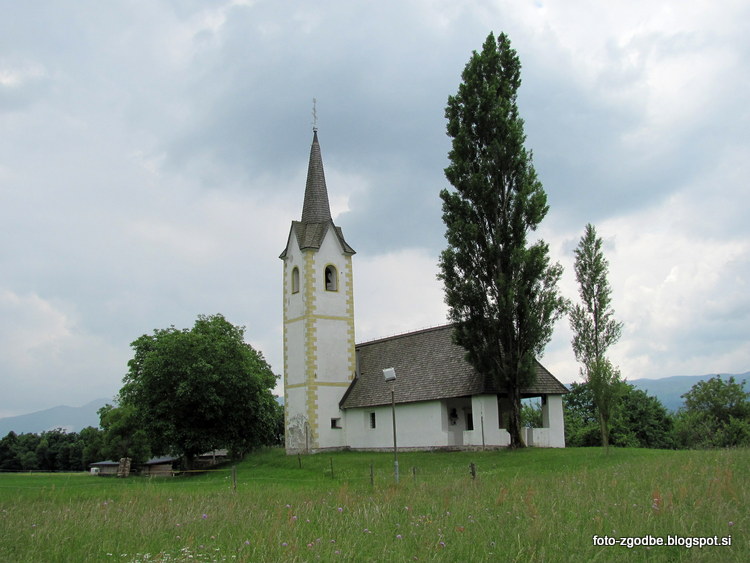 _____ čebelnjak Antona JanšeČ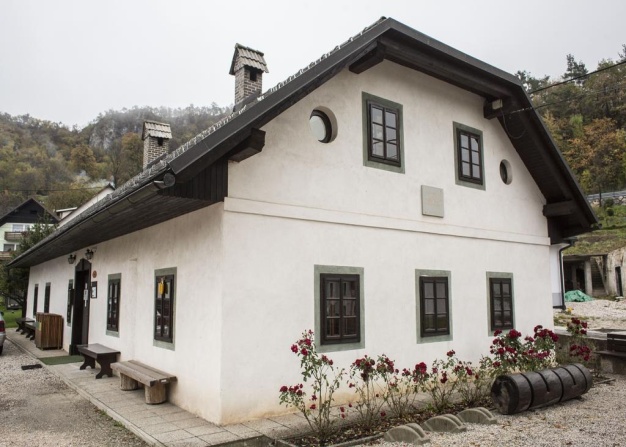 _____ VrbaD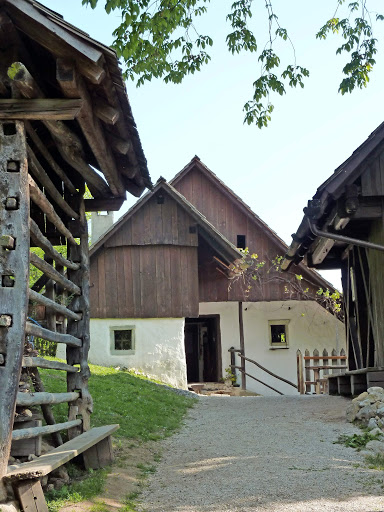 ______ DoslovčeE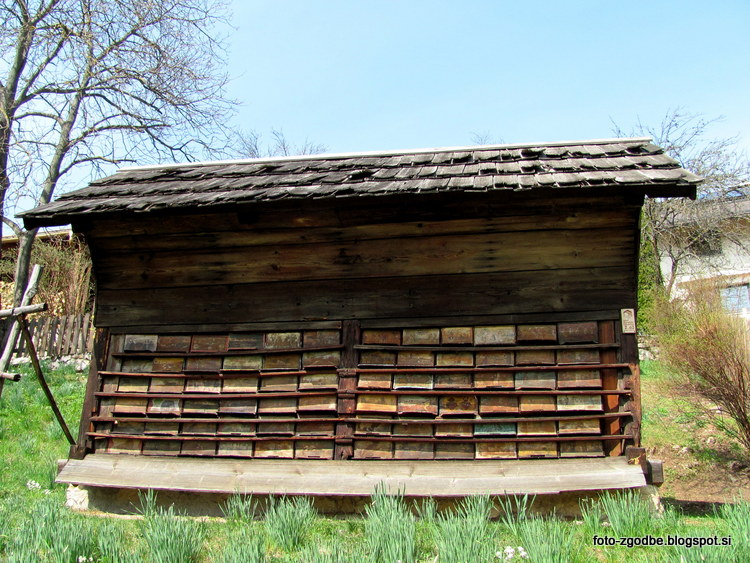 Matija Čop______________________France Prešeren______________________Anton Janša (čebelar)______________________Janez Jalen______________________Fran Saleški Finžgar______________________